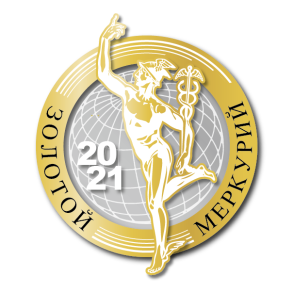 Открыт прием заявок на участие в Премии «Золотой Меркурий» по итогам 2021 года.    Уважаемые руководители и индивидуальные предприниматели!         При поддержке Федерального Собрания Российской Федерации и Министерства экономического развития Российской Федерации стартовал региональный этап конкурса на соискание Национальной премии в области предпринимательской деятельности «Золотой Меркурий» по итогам 2021 года.        Целью конкурса является содействие развитию предпринимательства в России. Участие в нем способствует формированию имиджа успешной, стабильно развивающейся компании, выражающей общественную позицию. Возможность заявить о себе на уровне региона и страны как о лучшем предприятии в своей сфере – это одно из важных конкурентных преимуществ участников.       Конкурс проводится среди малых предприятий и предприятий экспортёров Краснодарского края на безвозмездной основе. Предприятия не платят взносы за участие и не несут дополнительных расходов на экспертизу. Установлены следующие номинации:«Лучшее малое предприятие» (численностью персонала до 100 человек):в сфере промышленного производства;в сфере строительства;в сфере производства потребительской продукции;в сфере услуг;в агропромышленном комплексе;в сфере инновационной деятельности.«Лучшее предприятие-экспортёр»:в сфере промышленного производства;в сфере производства потребительской продукции;в сфере услуг;в сфере международного инновационного сотрудничества.«Лучшее семейное предприятие» (проводится среди малых предприятий).Заявки на участие в региональном этапе конкурса «Золотой Меркурий» принимаются на электронную почту: members@tppkuban.com не позднее 15 марта 2022 г.Подробная информация о конкурсе размещена на сайте: https://clck.ru/ahkFM.Администрация муниципального образования Выселковский район приглашает принять участие в конкурсе «Золотой Меркурий» субъекты малого бизнеса.